KOMUNIKAT PRASOWY 							Warszawa, 13 maja 2022FUNDACJA FUNDAMENTY POMAGA UKRAINKOM ZDOBYĆ PRACĘJednym z celów Fundacji Fundamenty jest wyrównywanie szans kobiet na rynku pracy i w zdobywaniu edukacji, budowanie ich pewności siebie, odporności psychicznej i swego wizerunku. Z powodu wybuchu wojny w Ukrainie i napływu uchodźczyń, założycielki fundacji postanowiły pomóc im zdobyć pracę adekwatną do ich wykształcenia i doświadczenia zawodowego.Fundacja wspiera czynnie Polki, a od wybuchu wojny także i uchodźczynie z Ukrainy. Jedna z najbliższych akcji będzie skierowana stricte do nich, by umiały się odnaleźć w polskiej rzeczywistości i na naszym rynku pracy. Obecnie oferty pracy dla Ukrainek dotyczą głównie sprzątania, gotowania lub prac fizycznych, a de facto wiele uchodźczyń jest dobrze wykształconych w różnych dziedzinach: medycynie, psychologii, programowaniu komputerowym, sprzedaży, szkolnictwie, zawodach artystycznych i wielu innych.- Jednym z planów fundacji jest organizacja warsztatów dla kobiet, mających na celu pomoc w skutecznym poszukiwaniu pracy, 
a w wyniku sytuacji w Ukrainie pomoc uchodźczyniom w tym zakresie wydaje się być szczególnie potrzebna. Chcemy zaprosić Ukrainki w każdym wieku, które planują w Polsce zacząć nowe życie, w tym zawodowe. Mamy świadomość, że ogromną trudnością w znalezieniu dobrej pracy, odpowiadającej ich wykształceniu i kwalifikacjom, jest nie tylko bariera językowa, ale też negatywne schematy myślowe i szufladkowanie. Konieczne jest odwrócenie tego trendu. Dlatego w najbliższym czasie zorganizujemy darmowe warsztaty pokazujące, jak napisać CV, zaprezentować się przed pracodawcą, gdzie i jak szukać pracy, jak się ubrać na rozmowę kwalifikacyjną. Chcemy, by Ukrainki czuły się pewne siebie i swojej wartości. Serdecznie zapraszamy chętne panie - mówi Sylwia Sawicka, Prezes Fundacji Fundamenty. I dodaje: Zgłaszać można się poprzez fanpage na Facebooku https://www.facebook.com/Fundacja-Fundamenty-102011805725081.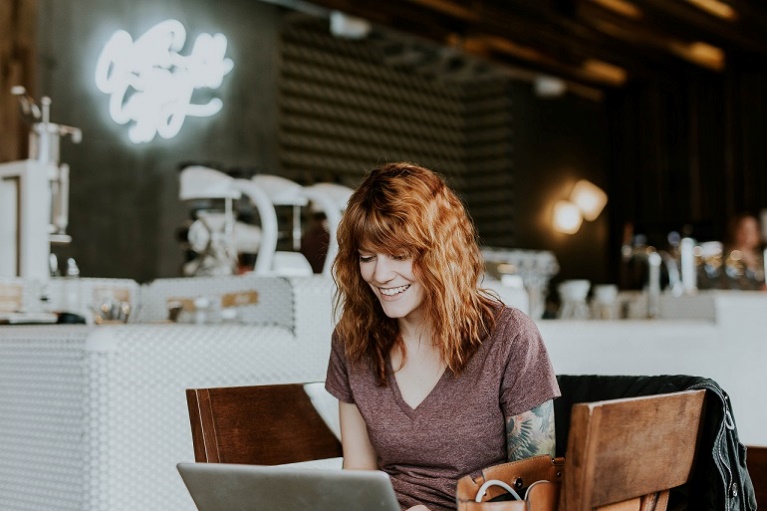 Działania Fundacji Fundamenty obejmują także warsztaty dla Polek o komunikacji bez przemocy, warsztaty wizerunkowe, budujące pewność i wartość siebie, prelekcje o komunikacji niewerbalnej oraz szkolenia dotyczące sfery psyche i odporności psychicznej.- Prowadzimy spotkania dla Polek, by pomagać im budować pewność siebie, tworzyć lub odkrywać wizerunek spójny ze swoją osobowością oraz nauczyć je odporności psychicznej na stres, porażki i niepowodzenia. Najbliższym takim wydarzeniem jest spotkanie dla 40 kobiet z różnych środowisk zaplanowane na 20 maja w Białej Podlaskiej. Będzie ono także akcją nawołującą do zrozumienia i rozpowszechnienia idei ciałopozytywności, czyli akceptacji swojego ciała. Dzięki temu kobiety będą bardziej znały swoją wartość, co przełoży się na sukcesy w życiu osobistym i zawodowym - dodaje Sylwia Sawicka,.Fundacja Fundamenty powstała w 2021 roku i jej celem są działania nakierowane na pozyskiwanie równowagi w trzech obszarach: ciała, umysłu i ducha, co jest fundamentem dobrego życia każdego człowieka.Kontakt dla mediów: Joanna Owsianko, tel.: 502 126 043, e-mail: j.owsianko@agencjafaceit.pl